Adjectifs par famillefou de rage mort de peur hors de moi 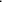 terrorisé furieux épouvanté énervé effrayé en colère apeuré fâché 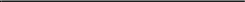 inquiet mécontent intimidé triste à en mourir fou de joie désespéré euphorique démoralisé jubilant malheureux heureux triste joyeux morose gai mélancolique enjoué 